Правительство Санкт-Петербурга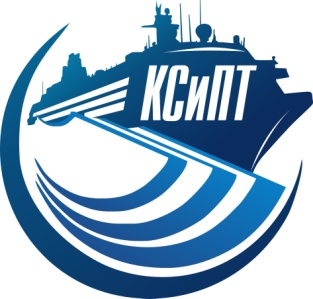 Комитет по образованиюСПб ГБПОУ  «Колледж судостроения и прикладных технологий» -Ресурсный центрПРОГРАММА  МАСТЕР - КЛАССА«Использование современных информационных технологий  в образовании взрослых»ВремяФ.И.О. выступающегоТема выступления14.00Морозова М.А.- зам. директор по УМР  СПб ГБПОУ КСиПТПриветственное слово  зам. директора по УМР СПб ГБПОУ КСиПТ 14.05Пирязева Е.Б.  - методист СПб ГБПОУ КСиПТ «Современные информационные технологии в обучении взрослого населения»14.20Кордияк А.А. - мастер производственного обучения СПб ГБПОУ КСиПТКоптева М.В. - мастер производственного обучения СПб ГБПОУ КСиПТМастер -  класс по профессии «Наладчик станков и оборудования                            в механообработке» с использованием интерактивной доски15.00Кофе-пауза15.15Подведение итогов мастер-класса